ArbeitsauftragSchreibe auf die Linien neben den Bildern, wie du den Anrufern antworten kannst.Wenn du die Antworten aufgeschrieben hast, suchst du dir eine Mitschülerin oder einen Mitschüler. Gemeinsam spielt ihr dann die Telefongespräche nach.Herr Müller ruft dich an und will dir eine Versicherung verkaufen. 
Was kannst du ihm antworten?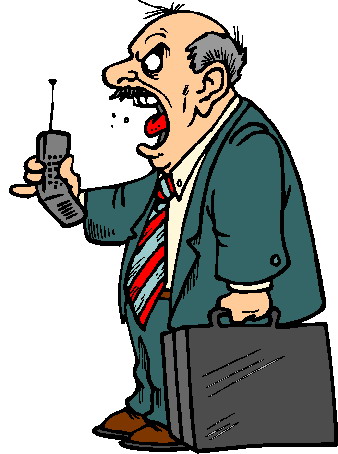 Herr Müller: „Guten Tag, hier ist Herr Müller.“Du: Herr Müller: „Ich bin Versicherungsberater und möchte Ihnen eine neue Versicherung vorstellen.“Du: Herr Müller: „In Ordnung. Adieu!“Du:Deine Tante Elisabeth ruft dich an und fragt nach deiner Mutter. Deine Mutter ist aber im 
Moment nicht zu Hause, weil sie beim Arzt ist. Was kannst du deiner Tante sagen?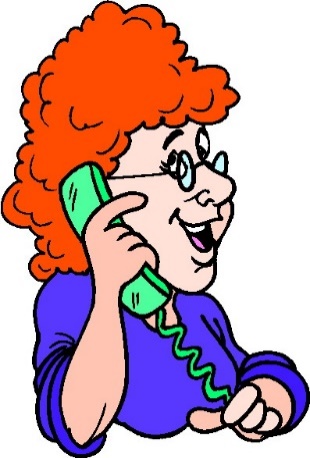 Tante Elisabeth: „Hallo, hier ist Tante Elisabeth.“Du:Tante Elisabeth: „Ist deine Mutter zu Hause? Ich möchte mit ihr sprechen.“Du: Tante Elisabeth: „Gut, dann wünsche ich dir noch einen schönen Tag. Tschüss!“Du:Dein Freund Lukas ruft dich an. Er möchte dich am Nachmittag zum Spielen treffen. 
Was machst du mit ihm ab?Lukas: „Hallo, hier ist Lukas.“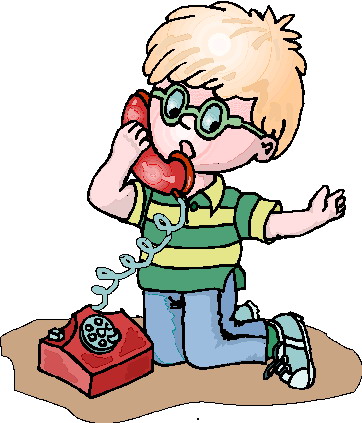 Du:Lukas: „Möchtest du am Nachmittag mit mir spielen?“Du:Lukas: Gut, dann bis später. Tschüss!Du: ArbeitsauftragSchreibe auf die Linien neben den Bildern, wie du den Anrufern antworten kannst.Wenn du die Antworten aufgeschrieben hast, suchst du dir eine Mitschülerin oder einen Mitschüler. Gemeinsam spielt ihr dann die Telefongespräche nach.Herr Müller ruft dich an und will dir eine Versicherung verkaufen. Was kannst du ihm Antworten?Herr Müller: „Guten Tag, hier ist Herr Müller.“Du: „Guten Tag Herr Müller. Hier ist …“	Herr Müller: „Ich bin Versicherungsberater und möchte Ihnen eine neue Versicherung vorstellen.“Du: „Meine Eltern sind nicht zu Hause. Bitte rufen Sie später wieder an.“Herr Müller: „In Ordnung. Adieu!“Du: „Adieu Herr Müller.“Deine Tante Elisabeth ruft dich an und fragt nach deiner Mutter. Deine Mutter ist aber im Moment nicht zu Hause, weil sie beim Arzt ist. Was kannst du deiner Tante sagen?Tante Elisabeth: „Hallo hier spricht Tante Elisabeth.“Du: „Hallo Tante Elisabeth. Hier ist …“Tante Elisabeth: „Ist deine Mutter zu Hause? Ich möchte mit ihr sprechen.“Du: „Meine Mutter ist im Moment nicht zu Hause. Sie ist beim Arzt.“Tante Elisabeth: „Gut, dann wünsche ich dir noch einen schönen Tag. Tschüss!“Du: „Das wünsche ich dir auch. Tschüss Tante Elisabeth.“Dein Freund Lukas ruft dich an. Er möchte dich am Nachmittag zum Spielen treffen. Was machst du mit ihm ab?Lukas: „Hallo, hier ist Lukas.“Du: „Hallo Lukas. Hier ist … Lukas: „Möchtest du am Nachmittag mit mir spielen?“Du: individuelle LösungenLukas: Gut, dann bis später. Tschüss!Du: „Bis später. Tschüss!“TelefongesprächeKommunikationDeTelefongespräche - LösungsblattKommunikationM+I